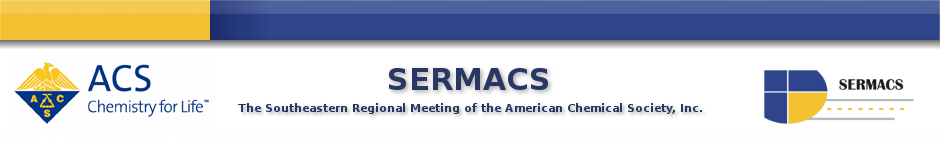 Awards Selection ProcedureAt the Southeastern Regional Meeting of the American Chemical Society, SERMACS, several awards will be presented to persons who were nominated by their local section.   The Regional Awards Subcommittee shall solicit nominations from the Local Sections that are within the Southeastern Region for the following awards.  (A) ACS Division of Chemical Education Southeastern Region Award for Excellence in High School Teaching (B) E. Ann Nalley Regional Award for Volunteer Service to the American Chemical Society.   (C) Regional Industrial Innovation Award. (D) Stanley C. Israel Regional Award for Advancing Diversity in the Chemical Sciences. (E) Partners for Progress and Prosperity Regional Award (starting in 2015)(F) Additional awards by joint agreement of the Chair of the Awards Subcommittee and the SERMACS General Chair.Nominations for these awards shall be sent to each local section of the Southeastern Region at least six months before the start of SERMACS.  The Awards Committee will be responsible for selection of the winners of the (A) ACS Division of Chemical Education Southeastern Region Award for Excellence in High School Teaching   (B) E. Ann Nalley Regional Award for Volunteer Service to the American Chemical Society, (C) the Regional Industrial Innovation Award, (E) Partners for Progress and Prosperity Regional Award, and (F) all additional awards.  The current Awards Committee Chair will forward all eligible nomination packets to the future Awards Committee Chair within three months of the end of SERMACS.   The current Awards Committee Chair will submit documentation about each awardee to the SERMACS, Inc. webpage for publication within three months of the end of SERMACS.  The Awards Committee will arrange in consultation with the Local Organizing Committee (LOC) and the SERMACS Executive Committee for the presentation of the awards during an event at SERMACS.    The engagement of the ACS Board of Directors in presenting the awards is encouraged.Local Organizing Committee ResponsibilitiesProvide tickets to the awards banquet or luncheon for the awardees and at least one guest. Provide one night hotel for awardees and guest. Provide a time and venue for presentation of the regional awards (Awards Banquet  suggested).  The engagement of members of the ACS Board of Directors to present awards is strongly encouraged.Selection Process for the ACS Division of Chemical Education Southeastern Region Award for Excellence in High School Teaching. The Division of Chemical Education prescribes the selection process and responsibilities of the Steering Committee and the Regional Award Committee in regard to the selection of the winner of this award. The requirements and process are summarized as follows:Conditions of participationInclude at least one CHED representative on the Selection CommitteeAgree to forward the credentials of the Regional winner as its nominee for the National ACS James Bryant Conant Award in High School Chemistry Teaching.Choose the awardee from a field of at least three (3) completed nominations.Region Board (Steering Committee) Responsibilities
Present a plaque to the awardee recognizing the accomplishment. Note: beginning in 2009, the CHED endowment provides funds for a $1,000 cash award for the regional awardees and ACS began providing a Salute to Excellence plaque.  Note: During joint meetings with SWRM, the award will be increased to $2000 ($1000 from CHED endowment and $1000 from SERMACS, Inc.) to be consistent with the SWRM teacher award process.Provide for the travel expenses of the awardee to attend the SERMACS where the award will be presented. This is to include transportation, hotel, registration, meals, and substitute coverage if it is necessary for the awardee to miss one or more days of school.  Maximum travel grant is $500.Provide tickets to the awards banquet or luncheon for the awardee and at least one guest. (This is responsibility of the LOC)Ask a recent awardee to join the Regional Award Committee.Review the suggested timeline and make necessary adjustments based on the particular dates of the current year SERMACS.Encourage each Local Section in the Region to choose a section awardee and nominate that teacher for the regional award. Suggest that the section awardee be sent by the Local Section to the Regional Meeting as part of the Section Award. Note: Nominations are not limited to those made by the Local Sections in a Region.After the Region Awardee updates the nomination package, forward it to National ACS for consideration of him/her for the James Bryant Conant Award in High School Chemistry Teaching. See the ACS website for nomination details, deadlines, etc.Provide tickets to the awards banquet or luncheon for the awardee and at least one guest. Regional Award Committee Responsibilities
Assemble a selection committee that must include at least one representative from the Division of Chemical Education, and solicit 3-5 jurors from the membership within the Region. The jurors can be Local Section officers, administrators or educators associated with chemical education, and past winners.Members of this committee shall not include members of the sections from which nominations for the award were received.Prepare and distribute a nominations announcement. The announcement should be sent to:ACS Local Sections within the region for publication in their newsletters and on their websites;Supervisors of science programs in high schools within the region;Principals of high schools within the region;Local high school chemistry teachers groups within the region;Chapter Affiliated Groups of the National Science Teachers Association;Members of the High School Chemistry Committee of CHED;Members of the American Association of Chemistry Teachers in the Southeastern Region (after formation in Sept. 2014).Communicate information to the officers of each Local Section in the region encouraging them to choose a Section Awardee and nominate that teacher for the Regional Award.Distribute completed judging packets to each juror. Each packet should contain nomination materials, criteria, and balloting form.Tally the ballot forms. If there is a tie, a second ballot will be required.Provide the information for the preparation of the plaque for the awardee and the Salute to Excellence.After notifying the awardee, advise others of the award including:Region Board contacts;Regional Meeting General Chair;Nominator;Principal of the awardee’s school and Superintendent of awardee’s district; Officers of all the Local Sections in the region;The ACS Department of Meetings and Exposition Services;The public relations chairs of the awardee’s Local Section and the Regional Meeting to suggest publication of the award on the websites, in the newsletter, and in the local media.Keep all nomination packets for three (3) years, considering each teacher as eligible for the award within that period.Selection Process for the E. Ann Nalley Regional Award for Volunteer Service to the American Chemical Society. The purpose of this award is to recognize the volunteer efforts of individuals who have served the American Chemical Society, contributing significantly to the goals and objectives of the Society through their regional activities.In the Southeastern Region the award will consist of a E. Ann Nalley plaque, prepared by the ACS Department of Meetings and Exposition Services and sponsored by SERMACS, Inc. a $1000 cash prize and travel expenses (maximum $500) to the regional meeting to receive the award.A nominee must be a member of the American Chemical Society residing in a local section within the Southeast Region, and will have made significant contributions to the Southeast Region of the American Chemical Society. The volunteerism to be recognized may include a variety of activities, including but not limited to, the initiation or sponsorship of a singular endeavor or exemplary leadership in the region. Past and present members of the ACS Board of Directors and staff are ineligible for this award.
The Awards Committee will solicit 3-5 jurors from the membership within the Region. The jurors can be members of the Steering Committee, members of the current year SERMACS organizing committee, Local Section officers, or past winners. Selection criteria are to be based upon the purpose of the award and the eligibility requirements (as stated above).Nomination packets will be kept for three (3) years, during which time the nominee will be considered eligible for the award.Selection Process for the Regional Industrial Innovation Award.   The presentation of a Regional Industrial Innovation Award is at the discretion of the General Chair and organizing committee of SERMACS for the present year. Specific selection criteria are at the discretion of the Regional Awards Committee. Nominations for a Regional Industrial Innovation Award nomination packets should be kept for up to three years.  It is the responsibility of the present Awards Committee Chair to provide the nomination packets to the future Awards Committee Chair within three months of the end of SERMACS.In the Southeastern Region the award will consist of a SERMACS Industrial Innovation plaque, prepared by the ACS Department of Meetings and Exposition Services and sponsored by SERMACS, Inc. and travel expenses (maximum $500) to the regional meeting to receive the award.  Nomination of the Stan Israel Regional Award for Advancing Diversity in the Chemical Sciences.   A description of the award and accomplishments of past awardees is available on the SERMACS, Inc. website at www.sermacs.org.   The Awards Committee shall work with the Committee on Minority Affairs to coordinate nominations to the award and presentation of the award at SERMACS.  The award consists of a Stan Israel plaque, a $1000 cash prize, and travel expenses to the regional meeting to receive the award, both provided by ACS.  These items will be coordinated by the ACS Department of Meetings and Exposition Services and are not paid by SERMACS, Inc.Nomination for the Partners for Progress and Prosperity Regional Award. (See attachment for the description).  Prize cash award is currently being debated. AppendixNomination forms for each awardSelection criteria formsPartners and Progress and Prosperity Award SolicitationAward Checklist and CoversheetLocal Section:       Nominee:       Nominator:       DEADLINE: (correct date for your meeting)The following items are required components for a Nomination Portfolio.  Please check each item contained in the portfolio. This list, submitted by the nominator, will serve as the cover to every submitted portfolio.	Nominator Information Form	Nominator Recommendation Letter of no more than 750 words	Nominee Information Form	Nominee’s Statement on Teaching Philosophy of no more than 500 words	Nominee’s Current CV: 
A curriculum vitae or resume that includes a list of the nominee’s honors, professional activities, and additional evidence of service to the profession.  This must be limited to no more than two pages and the activities listed must have occurred within the past five years.	Additional Recommendations or Letters of Support (no more than 400 words):
One must be from the teacher’s current principal or supervisor. 
Up to two additional letters of support may be sent by colleagues, members of the American Chemical Society who are familiar with the nominee’s achievements, or former students and parents of former students.(correct date for your meeting) is the deadline for submitting nominations to the SERMACS 20XX Awards Chair. Please allow sufficient time to meet this deadline.  There may be an earlier deadline for local section awards.  The nominator should submit all forms electronically to (your awards chair) at (awards.chair@email.address).Any individual, except a member of the awards selection committee or a current student of a nominee, may nominate or support a nominee during any given award year.The Southeastern Regional Award consists of $1000 cash award from the ACS Division of Chemical Education and a plaque and a $500 travel allowance from SERMACS, Inc.  These will be presented at SERMACS 20XX in (your location) at the Awards (event) on (your event date).Nominator Information FormLocal Section:       Nominee:       Nominator:       DEADLINE: (correct date for your meeting)(correct date for your meeting) is the deadline for submitting nominations to the SERMACS 20XX Awards Chair. Please allow sufficient time to meet this deadline.  There may be an earlier deadline for local section awards.  The nominator should submit all forms electronically to (your awards chair) at (awards.chair@email.address).Any individual, except a member of the awards selection committee or a current student of a nominee, may nominate or support a nominee during any given award year.The Southeastern Regional Award consists of $1000 cash award from the ACS Division of Chemical Education and a plaque and a $500 travel allowance from SERMACS, Inc.  These will be presented at SERMACS 20XX in (your location) at the Awards (event) on (your event date).Nominator InformationNominator RecommendationPlease submit a narrative statement of no more than 750 words addressing the following:The quality of the nominee's teaching. Unusually effective methods of presentation should be emphasized.The nominee's ability to challenge and inspire students.Extracurricular work in chemistry or a chemical science by the nominee, including science fairs, science clubs, and activities that stimulate the interest of young people in chemistry and related sciences.A willingness to keep up-to-date in the field, as evidenced by the pursuit of a higher degree in chemistry or a chemical science, enrollment in refresher courses and summer institutes, regular attendance at scientific meetings, membership in professional  organizations, and other means of self-improvement.Evidence of leadership and/or active involvement within the profession.You may type or paste your narrative below or you may attach the narrative as a separate document.Reference FormLocal Section:       Nominee:       Nominator:       DEADLINE: (correct date for your meeting)(correct date for your meeting) is the deadline for submitting nominations to the SERMACS 20XX Awards Chair. Please allow sufficient time to meet this deadline.  There may be an earlier deadline for local section awards.  The nominator should submit all forms electronically to (your awards chair) at (awards.chair@email.address).Any individual, except a member of the awards selection committee or a current student of a nominee, may nominate or support a nominee during any given award year.The Southeastern Regional Award consists of $1000 cash award from the ACS Division of Chemical Education and a plaque and a $500 travel allowance from SERMACS, Inc.  These will be presented at SERMACS 20XX in (your location) at the Awards (event) on (your event date).Nominee InformationReference FormReference InformationPlease submit a narrative statement of no more than 400 words addressing the following:The quality of the nominee's teaching. Unusually effective methods of presentation should be emphasized.The nominee's ability to challenge and inspire students.Extracurricular work in chemistry or a chemical science by the nominee, including science fairs, science clubs, and activities that stimulate the interest of young people in chemistry and related sciences.A willingness to keep up-to-date in the field, as evidenced by the pursuit of a higher degree in chemistry or a chemical science, enrollment in refresher courses and summer institutes, regular attendance at scientific meetings, membership in professional  organizations, and other means of self-improvement.Evidence of leadership and/or active involvement within the profession.You may type or paste your narrative below or you may attach the narrative as a separate document.Deadline: (correct date for your meeting)Directions: Any individual, except a member of the award selection committee, may nominate or support only one nominee for this award in any given year.Submittal process: The nomination packet consists of this form and two letters of support. Submit all documents to (your awards chair) by email at (awards.chair@email.address).Purpose: This award is to recognize the volunteer efforts of individuals who have served the American Chemical Society, contributing significantly to the goals and objectives of the Society through their Regional Activities.Nominator Information
Nominator RecommendationPlease submit a narrative statement of no more than 750 words evaluating the nominee’s volunteer accomplishments and service to the Southeastern Region.  Explain why the nominee is being recommended for this award with regard to the stated purposes of the award.You may type or paste your narrative below (it will continue on the next page) or you may attach the narrative as a separate document.
     Nominee InformationHas this nomination been discussed with the nominee?  Yes  NoNominee Biographical SketchIn the space below, paste the nominee’s brief biographical sketch (and/or attach the nominee’s curriculum vitae as a separate document).  Please limit biographical sketch to 500 words.Support LettersLetters of support with a 400 word maximum are being requested from the following references (no more than two will be accepted). These individuals should be instructed to send their letters to (your awards chair) by email at (awards.chair@email.address) with a deadline of (correct date for your meeting).Reference name:       Reference e-mail:       Reference telephone:       Reference name:       Reference e-mail:       Reference telephone:       Deadline: (correct date for you meeting)Directions: Any individual, except a member of the award selection committee, may nominate or support only one nominee for this award in any given year.Submittal process: The nomination packet consists of this form and two letters of support. Submit all documents to (your awards chair) by email at (awards.chair@email.address).Purpose: This award celebrates successful innovations of industrial chemists and chemical engineers that contribute to the health of their local and regional economy and the corporate leadership for its advancement of a healthy economy. Awards are given to individuals and teams whose creative innovations have contributed to the commercial success of their company and, consequently, to the good of the community and society.Nominator Information
Nominator RecommendationPlease submit a narrative statement of no more than 750 words evaluating the nominee’s industrial innovations.  Explain why the nominee is being recommended for this award with regard to the stated purposes of the award, particularly creative innovations that have contributed to the commercial success of their company and, consequently, to the good of the community and society. You may type or paste your narrative below (it will continue on the next page) or you may attach the narrative as a separate document.    
     Nominee Information	This is an individual nomination	This is a team nomination. Please submit a separate form for each nomineeHas this nomination been discussed with the nominee(s)?  Yes  NoNominee Biographical SketchIn the space below, paste the nominee’s brief biographical sketch (and/or attach the nominee’s curriculum vitae as a separate document).  Please limit biographical sketch to 500 words.Support LettersLetters of support with a 400 word maximum are being requested from the following references (no more than two will be accepted). These individuals should be instructed to send their letters to (your awards chair) by email at (awards.chair@email.address) with a deadline of (correct date for your meeting).Reference name:       Reference e-mail:       Reference telephone:       Reference name:       Reference e-mail:       Reference telephone:       Partners for Progress and Prosperity Regional AwardPurpose: To recognize successful and exemplary partnerships within the region between industry, academia, government, small business and/or other organizations including international ACS chapters, societies, or other entities domestic or overseas resulting in impactful outcomes in one or more of the following categories: To improve the public perception and appreciation for chemistry To promote career advancement opportunities and/or support entrepreneurship in the chemistry enterprise To advance advocacy efforts with legislators or opinion leaders To significantly advance STEM education Nature: The award consists of two or more Partners for Progress and Prosperity trophies or plaques (one for each organization) plus a $1,000 grant split between the partners (organizations and not individuals) to further the activities for which the award is made. Eligibility: A nominee may represent academia, industry, government, small business or other organizations such as a Local Section. Partnerships can include international ACS chapters or other entities domestic or overseas. The awards committee of the region, or its equivalent, will select the recipient. A selection committee should be established by each region to implement the process and to identify the winners. Establishment & Support: This award was instituted in 2014 by a generous donation from ACS Immediate Past President Marinda Li Wu as part of her presidential initiatives to promote partnering for progress and prosperity. It is Dr. Wu’s hope that this be an ongoing award at regional meetings to recognize the importance of partnering and working together towards common goals. Apply The deadline for receipt of nominations should be at least 7 weeks before the start of each Regional Meeting. The nomination package must include:A letter of nomination describing the partnership, its activities, outcomes and impact.At least on, but no more than three supportive letters.  Mailing address, phone number(s), and email address of nominee/supporter must be provided.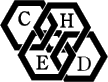 ACS Division of Chemical Education20XX Southeastern Regional Award forExcellence in High School Teaching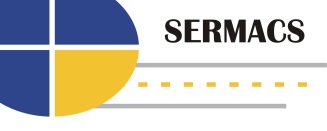 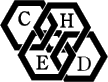 ACS Division of Chemical Education20XX Southeastern Regional Award forExcellence in High School Teaching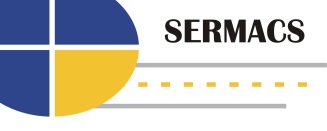 Name:Company or Institutional Affiliation:Present Position (Exact Title):Address:City:State and Zip:Telephone:Fax:e-mail:Relationship to Nominee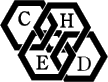 ACS Division of Chemical Education20XX Southeastern Regional Award forExcellence in High School Teaching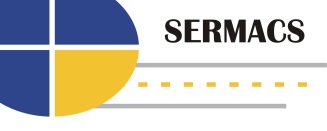 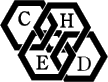 ACS Division of Chemical Education20XX Southeastern Regional Award forExcellence in High School Teaching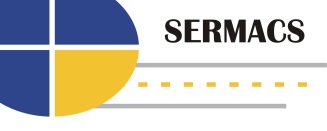 Name:School:City:State and Zip: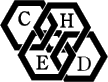 ACS Division of Chemical Education20XX Southeastern Regional Award forExcellence in High School Teaching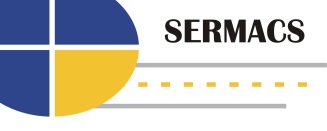 Name:City:State and Zip:Telephone:Fax:e-mail:Relationship to Nominee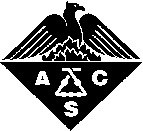 E. Ann NalleyRegional Award for Volunteer Serviceto the American Chemical SocietySoutheastern Region Nomination Form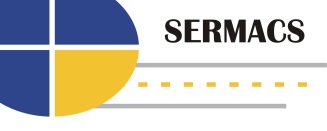 Name:Company or Institutional Affiliation:Present Position (Exact Title):Address:City:State and Zip:Telephone:Fax (optional):e-mail:Relationship to Nominee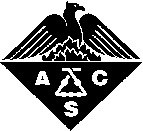 E. Ann NalleyRegional Award for Volunteer Serviceto the American Chemical SocietySoutheastern Region Nomination Form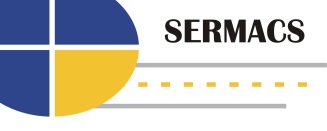 Name:Present Position (Exact Title):Company or Institutional Affiliation:Address:City:State and Zip:Telephone:Fax (optional):e-mail:Website URL (optional):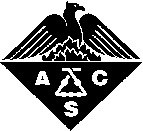 E. Ann NalleyRegional Award for Volunteer Serviceto the American Chemical SocietySoutheastern Region Nomination Form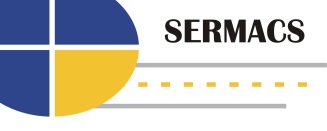 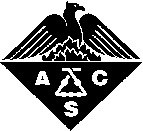 SERMACSRegional Industrial Innovation AwardNomination Form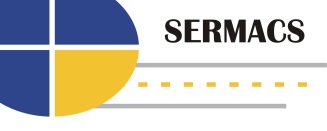 Name:Company or Institutional Affiliation:Present Position (Exact Title):Address:City:State and Zip:Telephone:Fax (optional):e-mail:Relationship to Nominee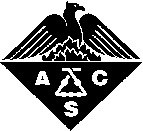 SERMACSRegional Industrial Innovation AwardNomination Form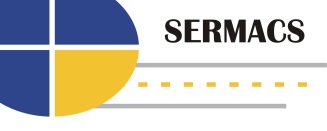 Local Section of Nominee:Name:Present Position (Exact Title):Company or Institutional Affiliation:Address:City:State and Zip:Telephone:Fax (optional):e-mail:Website URL (optional):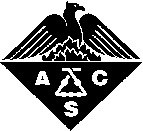 SERMACSRegional Industrial Innovation AwardNomination Form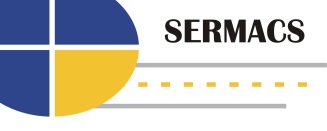 